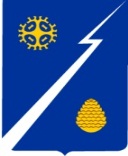 Ханты-Мансийский автономный округ – Югра(Тюменская область)Нижневартовский районАдминистрациягородского поселения ИзлучинскПОСТАНОВЛЕНИЕот 11.06.2013			       		                                                    № 146пгт. ИзлучинскО пунктах временного размещения населения для целей гражданской обороны и в условиях чрезвычайных ситуацийВ соответствии с Федеральными законами от 21.12.1994 № 68-ФЗ               «О защите населения и территорий от чрезвычайных ситуаций природного              и техногенного характера», 12.02.1998 № 28-ФЗ «О гражданской обороне», 06.10.2003 № 131-ФЗ «Об общих принципах организации местного самоуправления в Российской Федерации», законом Ханты-Мансийского автономного округа – Югры от 16.10.2007 № 135-оз «О защите населения и территорий  Ханты-Мансийского автономного округа – Югры от чрезвычайных ситуаций межмуниципального и регионального характера», постановлением администрации Нижневартовского района от 22.05.2013 № 951 «О создании пунктов временного размещения населения на территориях муниципальных образований городских и сельских поселений Нижневартовского района», уставом     поселения, постановлением администрации поселения от 13.04.2011 № 51                  «Об организации и ведении гражданской обороны в городском поселении               Излучинск, в целях создания необходимых условий для сохранения жизни         и здоровья людей в условиях военного времени и чрезвычайных ситуаций:1. Утвердить: 1.1..Положение о пункте временного размещения населения для целей гражданской обороны и в условиях чрезвычайных ситуаций согласно приложению 1;1.2..Штатно-должностной список сотрудников администрации пункта временного размещения населения согласно приложению 2;1.3. Функциональные обязанности сотрудников администрации пункта временного размещения населения согласно приложению 3;1.4..Календарный план действий администрации пункта временного размещения населения согласно приложению 4;1.5..Схему связи и оповещения сотрудников администрации пункта  временного размещения согласно приложению 5.2. Рекомендовать:2.1. Начальнику отдела полиции № 1 (место дислокации гп. Излучинск) ОМВД России по Нижневартовскому району А.В. Матюшину:определить состав группы охраны общественного порядка администрации пункта временного размещения № 2 (МБОУ «Излучинская общеобразовательная средняя школа № 1 с углубленным изучением отдельных предметов») из числа сотрудников отдела полиции № 1 (место дислокации гп. Излучинск) ОМВД России по Нижневартовскому району;назначить старшего группы охраны общественного порядка администрации пункта временного размещения № 2.2.2..Главному врачу муниципального бюджетного учреждения «Центральная районная  больница муниципального образования Нижневартовский район» Н.А. Шляхтиной:определить состав медицинского пункта администрации пункта временного размещения № 2 (МБОУ «Излучинская общеобразовательная средняя школа № 1 с углубленным изучением отдельных предметов») из числа работников муниципального бюджетного учреждения «Центральная районная  больница муниципального образования Нижневартовский район»;назначить старшего медицинского пункта администрации пункта временного размещения № 2.2.3. Директору филиала казенного учреждения Ханты-Мансийского    автономного округа – Югры «Центроспас-Югория»  по Нижневартовскому району Н.В. Золотухину:определить состав группы обеспечения пожарной безопасности администрации пункта временного размещения № 2 (МБОУ «Излучинская общеобразовательная средняя школа № 1 с углубленным изучением отдельных предметов») из числа работников филиала казенного учреждения Ханты-Мансийского автономного округа – Югры «Центроспас-Югория»  по Нижневартовскому району; назначить старшего группы обеспечения пожарной безопасности администрации пункта временного размещения № 2.2.4. Директору МБОУ «Излучинская общеобразовательная средняя школа № 1 с углубленным изучением отдельных предметов» Н.А. Зеленской по         согласованию с начальником отдела полиции № 1 (место дислокации гп. Излучинск) ОМВД России по Нижневартовскому району А.В. Матюшиным, главным врачом муниципального бюджетного учреждения «Центральная районная  больница муниципального образования Нижневартовский район» Н.А. Шляхтиной и директором филиала казенного учреждения Ханты-Мансийского автономного округа – Югры «Центроспас-Югория»  по Нижневартовскому району Н.В. Золотухиным утвердить штатно-должностной список сотрудников администрации пункта временного размещения № 2.3. Признать утратившим силу постановление главы городского поселения Излучинск от 01.03.2007 № 20 «О создании пунктов временного размещения населения, пострадавшего в чрезвычайных ситуациях».4. Главному специалисту отдела обращения граждан и организационной работы администрации поселения А.В. Стороженко внести информационную справку в оригинал постановления от 01.03.2007 № 20.5. Отделу по социальной сфере и связям с общественностью управления делами администрации поселения (А.Г. Панькина) разместить постановление на официальном сайте органов местного самоуправления городского поселения Излучинск.	6. Контроль за выполнением постановления оставляю за собой. Приложение 1 к постановлению администрации поселения от 11.06.2013 № 146Положениео пункте временного размещения населениядля целей гражданской обороны и в условиях чрезвычайных ситуаций1.  Общие положения1.1. Положение о пункте временного размещения населения для целей   гражданской обороны и в условиях чрезвычайных ситуаций (далее – Положение) разработано в соответствии с Федеральными законами от 21.12.1994                  № 68-ФЗ «О защите населения и территорий от чрезвычайных ситуаций природного и техногенного характера», от 12.02.1998 № 28-ФЗ «О гражданской обороне», от 06.10.2003 № 131-ФЗ «Об общих принципах организации местного самоуправления в Российской Федерации», законом Ханты-Мансийского  автономного  округа – Югры от 16.10.2007 № 135-оз «О защите населения           и территорий Ханты-Мансийского автономного округа – Югры от чрезвычайных ситуаций межмуниципального и регионального характера», постановлением администрации Нижневартовского района от 22.05.2013 № 951 «О создании пунктов временного размещения населения на территориях муниципальных образований городских и сельских поселений Нижневартовского района», уставом поселения, постановлением администрации поселения от 13.04.2011 № 51 «Об организации и ведении гражданской обороны в городском поселении            Излучинск, в целях создания необходимых условий для сохранения жизни и здоровья людей в условиях военного времени и чрезвычайных ситуаций. 1.2. В настоящем Положении используются следующие основные понятия:гражданская оборона (далее – ГО) – система мероприятий по подготовке к защите и по защите населения, материальных и культурных ценностей на территории поселения от опасностей, возникающих при ведении военных действий или вследствие этих действий, а также при возникновении чрезвычайных ситуаций природного и техногенного характера;военные действия (далее – ВД) – организованное применение сил и средств видов вооруженных сил, стратегических и оперативных группировок для достижения политических и военных целей. ВД ведутся на суше, в воздухе и на водных объектах в форме операций, сражений, боевых действий, в том числе боев и ударов и могут быть наступательными и оборонительными;чрезвычайная ситуация (далее – ЧС) – обстановка на определенной территории или акватории поселения, сложившаяся в результате аварии, опасного природного явления, катастрофы, стихийного или иного бедствия, которые могут повлечь или повлекли за собой человеческие жертвы, ущерб здоровью людей или окружающей природной среде, значительные материальные потери и нарушение условий жизнедеятельности людей. Различают ЧС по характеру источника (природные, техногенные, биолого-социальные и военные) и по масштабам (локальные, местные, территориальные, региональные, федеральные и трансграничные);охрана общественного порядка в зоне ВД и ЧС – действия сил охраны общественного порядка в зоне ВД и ЧС по организации и регулированию движения всех видов транспорта, охраны материальных ценностей любых форм собственности и личного имущества пострадавших, а также по обеспечению режима чрезвычайного положения, порядка въезда и выезда граждан и транспортных средств;жизнеобеспечение населения – совокупность взаимоувязанных по времени, ресурсам и месту проведения силами и средствами органов уполномоченными решать задачи ГО, предупреждения и ликвидации ЧС (далее – органы ГО и ЧС) мероприятий, направленных на создание и поддержание условий, минимально необходимых для сохранения жизни и поддержания здоровья людей в условиях ВД и ЧС, на маршрутах их эвакуации и в местах размещения эвакуированных по нормам и нормативам для условий ВД и ЧС, разработанным и утвержденным в установленном порядке;медицинское обеспечение – удовлетворение потребностей эвакуированного населения из зоны ВД и ЧС в первой медицинской помощи, сортировка пораженных и оказание им необходимой квалифицированной и элементов специализированной медицинской помощи с последующей, при необходимости, эвакуацией в лечебные заведения для стационарного лечения, а также выполнение санитарно-гигиенических и противоэпидемических мероприятий;обеспечение питьевой водой – добыча, очистка, хранение, восполнение запасов, транспортирование и распределение питьевой воды для удовлетворения потребностей эвакуированного населения из зоны ВД и ЧС;обеспечение продуктами питания – производство, транспортирование, хранение и распределение продуктов питания для удовлетворения потребностей эвакуированного населения из зоны ВД и ЧС;обеспечение предметами первой необходимости – удовлетворение потребностей эвакуированного населения из зоны ВД и ЧС в одежде, обуви, постельных и спальных принадлежностях, посуде, моющих средствах.2.  Основные цели и задачи создания пункта временного размещения2.1. Основной целью создания пункта временного размещения                      населения (далее – ПВР) является обеспечение условий для сохранения жизни  и здоровья людей в условиях ВД и ЧС. ПВР предназначен для приема, регистрации, размещения и жизнеобеспечения населения, эвакуированного из зоны ВД и ЧС. ПВР может использоваться по назначению соседними муниципальными образованиями.2.2. Основными задачами ПВР являются:2.2.1. При повседневной деятельности:организация и планирование работы ПВР в повседневной деятельности, в условиях ВД и ЧС;изучение и практическая отработка сотрудниками администрации ПВР действий по приему, регистрации, размещению и жизнеобеспечению населения, эвакуированного из зоны ВД и ЧС;комплектование состава администрации ПВР;разработка и корректировка служебной документации ПВР;участие в учениях, тренировках и проверках, проводимых органами местного самоуправления Нижневартовского района и поселения, органами ГО и ЧС;установление и поддержание связи с постоянной эвакуационной комиссией и спасательными службами поселения;подготовка помещений, оборудования, инвентаря и средств связи, необходимых для осуществления деятельности ПВР.2.2.2. В условиях ВД и ЧС:приведение ПВР в режим рабочего функционирования;установление и поддержание связи с постоянной эвакуационной комиссией и спасательными службами поселения, участвующими в жизнеобеспечении эвакуированного населения;прием, регистрация, размещение и жизнеобеспечение эвакуированного населения;организация охраны общественного порядка в ПВР и на прилегающей территории;организация медицинского обеспечения эвакуированного населения;обеспечение досуга детей, находящихся в ПВР;информирование эвакуированного населения по всем вопросам жизнеобеспечения и об обстановке в зоне ВД и ЧС;предоставление донесений, докладов в постоянную эвакуационную комиссию поселения о деятельности ПВР.3.  Организационно-штатная структура ПВР3.1. Количественный и персональный состав администрации ПВР зависит от численности принимаемого эвакуируемого населения и утверждается руководителем учреждения.3.2.  В состав администрации ПВР входят:начальник ПВР – 1 чел.;заместитель начальника ПВР – 1 чел.;группа приема, регистрации и размещения – 4 чел.;группа охраны общественного порядка – 5 чел.;медицинский пункт – 3 медицинских работника;стол справок – 2 чел.;комната матери и ребенка – 4 чел.;группа обеспечения пожарной безопасности – 2 чел.3.3. Дополнительно в состав администрации ПВР могут входить педагог для работы с детьми, психолог и комендант ПВР.3.4. Для функционирования ПВР привлекаются силы и средства спасательных служб поселения, участвующие в обеспечении эвакуационных мероприятий:от службы охраны общественного порядка: 3 сотрудника и транспорт с громкоговорящей связью – для обеспечения охраны общественного порядка и безопасности дорожного движения в районе расположения ПВР;от медицинской службы: врач и работник среднего медицинского персонала – для организации деятельности медицинского пункта в ПВР.3.5.  Указанные силы и средства выделяются согласно планам (расчетам) соответствующих спасательных служб поселения, участвующих в обеспечении эвакуационных мероприятий из зоны ВД и ЧС.3.6. Все лица, входящие в состав администрации ПВР, должны ежегодно проходить теоретическую подготовку и практическую тренировку.4.  Планирование приема эвакуируемого населения в ПВР4.1. До приема эвакуируемого населения в ПВР проводится подготовка всех помещений предназначенных для их размещения, проверка средств медицинского обеспечения, наличия предметов первой необходимости, уточнение запасов питьевой воды и продуктов питания, устанавливается и поддерживается связь с постоянной эвакуационной комиссией и спасательными службами поселения.4.2. Администрация ПВР для качественного жизнеобеспечения эвакуируемого населения составляет и направляет заявки в постоянную эвакуационную комиссию поселения.4.3. Обеспечение эвакуируемого населения питьевой водой, продуктами питания и предметами первой необходимости осуществляется спасательной службой торговли и питания поселения.5.  Организация работы ПВРОсновным документом, регламентирующим работу ПВР является настоящее Положение. На его основе разрабатывается и корректируется объектовое Положение, утверждаемое руководителем учреждения.Объектовое Положение должно включать:основные принципы организации и планирования работы ПВР в повседневной деятельности, в условиях ВД и ЧС;состав и функциональные обязанности сотрудников администрации ПВР в повседневной деятельности, в условиях ВД и ЧС.Перечень служебных документов необходимых для функционирования ПВР:муниципальные правовые акты органов местного самоуправления   Нижневартовского района и поселения в области ГО, предупреждения и ликвидации ЧС;приказ руководителя учреждения об утверждении состава администрации ПВР;календарный план действий администрации ПВР (далее – Календарный план);ежегодный план работы администрации ПВР (далее – План работы);схема связи и оповещения сотрудников администрации ПВР;журнал регистрации эвакуируемого населения ПВР;журнал принятых и отданных распоряжений, донесений, докладов;учетная ведомость по обеспечению эвакуированного населения предметами первой необходимости.Для осуществления деятельности ПВР должны иметься и использоваться телефонный справочник, бирки, указатели, повязки.Действия администрации ПВР в условиях ВД и ЧС определяются Календарным планом.В своей деятельности администрация ПВР подчиняется постоянной эвакуационной комиссии поселения и взаимодействует со спасательными службами поселения, принимающими участие в проведении эвакуационных мероприятий.ПВР в условиях ВД и ЧС начинает работу по указанию (распоряжению) председателя постоянной эвакуационной комиссии поселения. С получением указания (распоряжения) начальник ПВР организует прием, регистрацию, размещение и жизнеобеспечение эвакуированного населения согласно Календарному плану.Весь состав администрации ПВР должен иметь и при выполнении обязанностей носить бирки с указанием должности, фамилии, имени и отчества.Функциональное назначение помещения ПВР должно быть обозначено табличкой. По направлению движения к помещению ПВР должны иметься указатели. Все помещения и прилегающая территория ПВР должны иметь освещение. Все вопросы по жизнеобеспечению эвакуированного населения решаются администрацией ПВР во взаимодействии с постоянной эвакуационной комиссией и спасательными службами поселения.Приложение 2 к постановлению администрации поселенияот 11.06.2013 № 146Штатно-должностной список сотрудников администрации пункта временного размещения населения Приложение 3 к постановлению администрации поселенияот 11.06.2013 № 146Функциональные обязанностисотрудников администрации пункта временного размещения населения 1. Обязанности начальника ПВР.1.1. Начальник ПВР отвечает за организацию работы администрации ПВР. Начальник ПВР подчиняется председателю постоянной эвакуационной комиссии поселения.1.2. При повседневной деятельности:1.2.1. Знать: принципы организации и планирования работы ПВР в повседневной деятельности, в условиях ВД и ЧС;муниципальные правовые акты органов местного самоуправления Нижневартовского района и поселения в области ГО, предупреждения и ликвидации ЧС;функциональные обязанности сотрудников администрации ПВР.1.2.2. Организовать: разработку и корректировку служебной документации ПВР;изучение и практическую отработку сотрудниками ПВР действий по приему, регистрации, размещению и жизнеобеспечению населения, эвакуированного из зоны  ВД и ЧС;установку и поддержание связи с постоянной эвакуационной комиссией и спасательными службами поселения.1.2.3. Контролировать: ежегодное планирование работы администрации ПВР;укомплектованность состава администрации ПВР.1.2.4. Участвовать в учениях, тренировках и проверках, проводимых органами местного самоуправления Нижневартовского района и поселения, органами ГО и ЧС;1.3. В условиях ВД и ЧС:привести ПВР в режим рабочего функционирования; знать количество размещенного в ПВР населения;осуществлять контроль за всесторонним обеспечением и информированием размещенного в ПВР эвакуированного населения;своевременно докладывать о ходе приема, регистрации, размещения и жизнеобеспечения эвакуированного населения в постоянную эвакуационную комиссию поселения.2. Обязанности заместителя начальника ПВР.2.1. Заместитель начальника ПВР отвечает за работу администрации ПВР. Подчиняется начальнику ПВР. В отсутствие начальника ПВР выполняет его обязанности.2.2. При повседневной деятельности:2.2.1. Знать: принципы организации и планирования работы ПВР в повседневной деятельности, в условиях ВД и ЧС;муниципальные правовые акты органов местного самоуправления Нижневартовского района и органов местного самоуправления поселения в области ГО, предупреждения и ликвидации ЧС;функциональные обязанности сотрудников администрации ПВР в повседневной деятельности, в условиях ВД и ЧС.2.2.2. Ежегодно планировать работу администрации ПВР.2.2.3. Укомплектовать состав администрации ПВР.2.2.4. Разработать и своевременно корректировать служебную документацию ПВР.2.2.5. Проводить изучение и практическую отработку сотрудниками           администрации ПВР действий по приему, регистрации, размещению и жизнеобеспечению населения, эвакуированного из зоны ВД и ЧС.2.2.6. Участвовать в учениях, тренировках и проверках, проводимых органами местного самоуправления Нижневартовского района и поселения, органами ГО и ЧС.2.2.7. Установить и поддерживать связь с начальником ПВР и сотрудниками администрации ПВР в соответствии со схемой связи и оповещения сотрудников администрации ПВР.2.3. В условиях ВД и ЧС:2.3.1. Обеспечить сбор сотрудников ПВР.2.3.2. Контролировать: занятие рабочими группами служебных помещений; приведение в готовность необходимой для работы документации;ведение сотрудниками администрации ПВР служебной документации.2.3.3. Организовать всесторонне обеспечение и информирование размещенного в ПВР эвакуированного населения.2.3.4. Своевременно докладывать о ходе приема, регистрации, размещения и жизнеобеспечения эвакуированного населения начальнику ПВР.3. Обязанности старшего группы приема, регистрации и размещения (далее – ГПРР).3.1. Старший ГПРР отвечает за прием, регистрацию, размещение и жизнеобеспечение эвакуированного населения, предоставление сведений о прибывшем и размещенном в ПВР населении. Старший ГПРР подчиняется непосредственно заместителю начальника ПВР.3.2. При повседневной деятельности:3.2.1. Знать: принципы организации и планирования работы ГПРР в повседневной деятельности, в условиях ВД и ЧС;муниципальные правовые акты органов местного самоуправления Нижневартовского района и органов местного самоуправления поселения в области ГО, предупреждения и ликвидации ЧС;действия сотрудников ГПРР в повседневной деятельности, в условиях ВД и ЧС;схему связи и оповещения сотрудников администрации ПВР.3.2.2. Изучать и практически отрабатывать с сотрудниками ГПРР действия по приему, регистрации, размещению и жизнеобеспечению населения, эвакуированного из зоны ВД и ЧС.3.2.3. Распределять обязанности между сотрудниками ГПРР.3.2.4. Участвовать в учениях, тренировках и проверках, проводимых          органами местного самоуправления Нижневартовского района и поселения, органами ГО и ЧС.3.3. В условиях ВД и ЧС:3.3.1. Подготовить рабочие места ГПРР и доложить заместителю начальника ПВР о готовности к приему, регистрации, размещению и жизнеобеспечению эвакуированного населения.3.3.2. Участвовать в приеме, регистрации, размещении и жизнеобеспечении эвакуированного населения.3.3.3. Предоставлять сведения о прибывшем и размещенном в ПВР населении.3.3.4. Распределить обязанности между сотрудниками ГПРР.3.3.5. Вести журнал регистрации эвакуированного населения ПВР.3.3.6. Вести учетную ведомость по обеспечению эвакуированного населения предметами первой необходимости.3.3.7. Своевременно докладывать заместителю начальника ПВР о приеме, регистрации, размещении и жизнеобеспечении эвакуированного населения.4.  Обязанности старшего группы охраны общественного порядка   (далее – Группа охраны).4.1. Старший Группы охраны отвечает за охрану общественного порядка в ПВР и на прилегающей территории. Старший Группы охраны подчиняется непосредственно заместителю начальника ПВР.4.2. При повседневной деятельности:4.2.1. Знать: принципы организации и планирования работы ПВР в повседневной деятельности, в условиях ВД и ЧС;муниципальные правовые акты органов местного самоуправления Нижневартовского района и органов местного самоуправления поселения в области ГО, предупреждения и ликвидации ЧС;действия сотрудников Группы охраны в повседневной деятельности, в условиях ВД и ЧС;схему связи и оповещения сотрудников администрации ПВР.4.2.2. Изучать и практически отрабатывать с сотрудниками Группы охраны действия по обеспечению общественного порядка в ПВР и на прилегающей территории.4.2.3. Распределять обязанности между сотрудниками Группы охраны.4.2.4. Участвовать в учениях, тренировках и проверках, проводимых органами местного самоуправления Нижневартовского района и поселения, органами ГО и ЧС.4.3. В условиях ВД и ЧС:4.3.1. Обеспечить своевременное прибытие сил и средств Группы охраны в ПВР и доложить заместителю начальника ПВР о готовности к исполнению обязанностей.4.3.2. Распределить обязанности между сотрудниками Группы охраны;4.3.3. Обеспечить безопасность и сохранность личного имущества граждан, общественный порядок в ПВР и на прилегающей территории.4.3.4. Своевременно докладывать заместителю начальника ПВР о складывающейся обстановке по вопросам обеспечения общественного порядка в ПВР и на прилегающей территории.5. Обязанности старшего медицинского пункта.5.1. Старший медицинского пункта отвечает за удовлетворение потребностей эвакуированного населения в первой медицинской помощи, выявление пораженных и оказание им необходимой квалифицированной и элементов специализированной медицинской помощи с последующей, при необходимости, эвакуацией в лечебные заведения для стационарного лечения, а также выполнение санитарно-гигиенических и противоэпидемических мероприятий в ПВР и на прилегающей территории. Старший медицинского пункта подчиняется непосредственно заместителю начальника ПВР.5.2. В режиме повседневной деятельности:5.2.1. Знать: принципы организации и планирования работы медицинского пункта в повседневной деятельности, в условиях ВД и ЧС;муниципальные правовые акты органов местного самоуправления Нижневартовского района и органов местного самоуправления поселения в области ГО, предупреждения и ликвидации ЧС;действия сотрудников медицинского пункта в повседневной деятельности, в условиях ВД и ЧС;местонахождение ближайших лечебных учреждений и номера телефонов приемных отделений;схему связи и оповещения сотрудников администрации ПВР;5.2.2. Распределять обязанности между сотрудниками медицинского пункта.5.2.3. Изучать и практически отрабатывать с сотрудниками медицинского пункта действия по оказанию первой медицинской помощи, выполнению санитарно-гигиенических и противоэпидемических мероприятий в ПВР и на прилегающей территории.5.2.4. Подготовить необходимые медикаменты и медицинское имущество, организовать их учет и хранение.5.2.5. Осуществлять периодический контроль санитарного состояния помещений ПВР и прилегающей территории.5.2.6. Участвовать в учениях, тренировках и проверках, проводимых органами местного самоуправления Нижневартовского района и поселения, органами ГО и ЧС.5.2.7. Поддерживать связь с заместителем начальника ПВР и сотрудниками медицинского пункта.5.3. В условиях ВД и ЧС:5.3.1. Обеспечить готовность рабочих мест сотрудников медицинского пункта и доложить заместителю начальника ПВР о готовности к предоставлению эвакуированному населению медицинского обеспечения.5.3.2. Распределить обязанности между сотрудниками медицинского пункта.5.3.3. Осуществлять медицинское обеспечение эвакуированного населения.5.3.4. Докладывать заместителю начальника ПВР о медицинском обеспечении эвакуированного населения.6. Обязанности старшего стола справок.6.1. Старший стола справок отвечает за своевременное предоставление и передачу информации по всем вопросам работы ПВР и обеспечение постоянной связи администрации ПВР с постоянной эвакуационной комиссией и спасательными службами поселения. Старший стола справок подчиняется непосредственно заместителю начальника ПВР.6.2. В режиме повседневной деятельности:6.2.1. Знать: принципы организации и планирования работы стола справок в повседневной деятельности, в условиях ВД и ЧС;муниципальные правовые акты органов местного самоуправления Нижневартовского района и органов местного самоуправления поселения в области ГО, предупреждения и ликвидации ЧС;действия сотрудников стола справок в повседневной деятельности, в условиях ВД и ЧС;порядок установления и поддержания связи с руководителями постоянных комиссий и спасательных служб поселения;схему связи и оповещения сотрудников администрации ПВР.6.2.2. Изучать и практически отрабатывать с сотрудниками стола справок действия по информированию, передаче информации о работе ПВР и обеспечению постоянной связи администрации ПВР с постоянной эвакуационной комиссией и спасательными службами поселения.6.2.3. Иметь необходимые адресно-справочные данные, в том числе о  комиссии по предупреждению и ликвидации чрезвычайных ситуаций и обеспечению пожарной безопасности, постоянной эвакуационной комиссии, спасательных служб поселения.6.2.4. Распределять обязанности между сотрудниками стола справок;6.2.5. Участвовать в учениях, тренировках и проверках, проводимых органами местного самоуправления Нижневартовского района и поселения, органами ГО и ЧС.6.2.6. Поддерживать связь с заместителем начальника ПВР и сотрудниками стола справок.6.3. В условиях ВД и ЧС:6.3.1. Обеспечить готовность рабочих мест сотрудников стола справок и доложить заместителю начальника ПВР о готовности к исполнению обязанностей.6.3.2. Распределить обязанности между сотрудниками стола справок.6.3.3. Вести журнал принятых и отданных распоряжений, донесений, докладов.6.3.4. Иметь: сведения откуда и в каком количестве прибыло эвакуированное население, где оно размещено;схему размещения служебных помещений ПВР и мест размещения прибывшего эвакуированного населения.6.3.5. Знать распорядок и режим работы ПВР.6.3.6. Своевременно предоставлять и передавать информацию, связанную с осуществлением деятельности ПВР.6.3.7. Установить и поддерживать постоянную связь администрации ПВР с постоянной эвакуационной комиссией и спасательными службами поселения.6.3.8. Докладывать заместителю начальника ПВР о выполнении своих обязанностей.7. Обязанности старшего комнаты матери и ребенка.7.1. Старший комнаты матери и ребенка отвечает за своевременное оказание необходимой помощи населению, прибывающему в ПВР с детьми и обеспечение их досуга. Старший комнаты матери и ребенка подчиняется непосредственно заместителю начальника ПВР.7.2.  В режиме повседневной деятельности:7.2.1. Знать: принципы организации и планирования работы комнаты матери и ребенка в повседневной деятельности, в условиях ВД и ЧС;муниципальные правовые акты органов местного самоуправления Нижневартовского района и органов местного самоуправления поселения в области ГО, предупреждения и ликвидации ЧС;действия сотрудников комнаты матери и ребенка в повседневной деятельности, в условиях ВД и ЧС;схему связи и оповещения сотрудников администрации ПВР.7.2.2. Изучать и практически отрабатывать с сотрудниками комнаты матери и ребенка действия по оказанию необходимой помощи населению, прибывающему в ПВР с детьми и по обеспечению их досуга.7.2.3. Распределять обязанности между сотрудниками комнаты матери и ребенка.7.2.4. Подготовить необходимое имущество и инвентарь.7.2.5. Участвовать в учениях, тренировках и проверках, проводимых органами местного самоуправления Нижневартовского района и поселения, органами ГО и ЧС.7.2.6. Поддерживать связь с заместителем начальника ПВР и с сотрудниками комнаты матери и ребенка.7.3. В условиях ВД и ЧС:7.3.1. Обеспечить готовность рабочих мест сотрудников комнаты матери и ребенка и доложить заместителю начальника ПВР о готовности к исполнению обязанностей.7.3.2. Распределить обязанности между сотрудниками комнаты матери и ребенка.7.3.3. Оказывать необходимую помощь населению, прибывающему в ПВР с детьми.7.3.4. Обеспечивать досуг детей.7.3.5. Докладывать заместителю начальника ПВР об оказании необходимой помощи населению, прибывающему в ПВР с детьми и обеспечении их досуга.8. Обязанности старшего группы обеспечения пожарной безопасности (далее – ГПБ).8.1. Старший ГПБ отвечает за обеспечение пожарной безопасности в ПВР и на прилегающей территории. Старший ГПБ подчиняется непосредственно заместителю начальника ПВР.8.2. При повседневной деятельности:8.2.1. Знать: принципы организации и планирования работы ГПБ в повседневной деятельности, в условиях ВД и ЧС;муниципальные правовые акты органов местного самоуправления Нижневартовского района и органов местного самоуправления поселения в области ГО, предупреждения и ликвидации ЧС;действия сотрудников ГПБ в повседневной деятельности, в условиях ВД и ЧС;схему связи и оповещения сотрудников администрации ПВР;план эвакуации людей при пожаре;места размещения первичных средств пожаротушения в ПРВ;систему противопожарной защиты в ПВР.8.2.2. Изучать и практически отрабатывать с сотрудниками ГПБ действия по обеспечению пожарной безопасности в ПВР.8.2.3. Распределять обязанности между сотрудниками ГПБ.8.2.4. Участвовать в учениях, тренировках и проверках, проводимых          органами местного самоуправления Нижневартовского района и поселения, органами ГО и ЧС.8.3. В условиях ВД и ЧС:8.3.1. Подготовить рабочие места ГПБ и доложить заместителю начальника ПВР о готовности к обеспечению пожарной безопасности в ПВР.8.3.2. Обеспечивать пожарную безопасность в ПВР.8.3.3. Распределить обязанности между сотрудниками ГПБ.Приложение 4 к постановлению администрации поселенияот 11.06.2013 № 146Календарный план действий администрации пункта временного размещения населения Начальник ПВР 					_______________________________(подпись, ФИО, дата)Приложение 5 к постановлению администрации поселенияот 11.06.2013  № 146Схема связи и оповещения сотрудников администрации пункта временного размещения Глава администрации поселения А.Б. Кудрик№ п/пДолжностьФамилия, имя, отчествоДолжность по месту основной работыТелефонТелефонДомашний адрес№ п/пДолжностьФамилия, имя, отчествоДолжность по месту основной работырабочийдомашнийДомашний адрес1.Начальник ПВР2.Заместитель начальника ПВР3.Старший группы приема, регистрации и размещения4.Сотрудник группы приема, регистрации и размещения5.…………6.Старший группы охраны общественного порядка7.Сотрудник группы охраны общественного порядка8.…………..9.Старший стола справок10.Сотрудник стола справок11.Старший медицинского пункта12.Сотрудник медицинского пункта13.……………14.Старший комнаты матери и ребенка15.Сотрудник комнаты матери и ребенка16.…………….17.Старший группы обеспечения пожарной безопасности18.Сотрудник группы обеспечения пожарной безопасности№ п/пПроводимые мероприятияВремя выполнения час. мин.Время выполнения час. мин.Время выполнения час. мин.Время выполнения час. мин.Время выполнения час. мин.Время выполнения час. мин.Время выполнения час. мин.Время выполнения час. мин.Время выполнения час. мин.Ответственные исполнители№ п/пПроводимые мероприятия1-час1-час1-час2-й час2-й час2-й час3-час3-час3-часОтветственные исполнители№ п/пПроводимые мероприятия204060204060204060Ответственные исполнителиа) при получении сигнала оповещения(распоряжения на приведение ПВР в режим рабочего функционирования)а) при получении сигнала оповещения(распоряжения на приведение ПВР в режим рабочего функционирования)а) при получении сигнала оповещения(распоряжения на приведение ПВР в режим рабочего функционирования)а) при получении сигнала оповещения(распоряжения на приведение ПВР в режим рабочего функционирования)а) при получении сигнала оповещения(распоряжения на приведение ПВР в режим рабочего функционирования)а) при получении сигнала оповещения(распоряжения на приведение ПВР в режим рабочего функционирования)а) при получении сигнала оповещения(распоряжения на приведение ПВР в режим рабочего функционирования)а) при получении сигнала оповещения(распоряжения на приведение ПВР в режим рабочего функционирования)а) при получении сигнала оповещения(распоряжения на приведение ПВР в режим рабочего функционирования)а) при получении сигнала оповещения(распоряжения на приведение ПВР в режим рабочего функционирования)а) при получении сигнала оповещения(распоряжения на приведение ПВР в режим рабочего функционирования)а) при получении сигнала оповещения(распоряжения на приведение ПВР в режим рабочего функционирования)1.Оповещение и объявление сбора ПВРХНачальник ПВР2.Уточнение состава администрации ПВР и функциональных обязанностейХЗаместитель начальника ПВР3.Установление связи с постоянной эвакуационной комиссией поселения и спасательными службами поселенияХСтарший стола справок4.Занятие сотрудниками администрации ПВР своих рабочих местХХСтаршие: групп,стола справок,медицинского пункта,комнаты матери и ребенка5.Организация охраны общественного порядка в ПВР и на прилегающей территорииХХСтарший Группы охраны6.Доклады старших групп, стола справок,медицинского пункта,комнаты матери и ребенка о готовности к работе, ГПБХСтаршие: групп,стола справок,медицинского пункта,комнаты матери и ребенка, ГПБ7.Доклад начальника ПВР председателю постоянной эвакуационной комиссии поселения о готовности к работеХНачальник ПВРб) при получении распоряжения на прием эвакуируемого населенияб) при получении распоряжения на прием эвакуируемого населенияб) при получении распоряжения на прием эвакуируемого населенияб) при получении распоряжения на прием эвакуируемого населенияб) при получении распоряжения на прием эвакуируемого населенияб) при получении распоряжения на прием эвакуируемого населенияб) при получении распоряжения на прием эвакуируемого населенияб) при получении распоряжения на прием эвакуируемого населенияб) при получении распоряжения на прием эвакуируемого населенияб) при получении распоряжения на прием эвакуируемого населенияб) при получении распоряжения на прием эвакуируемого населенияб) при получении распоряжения на прием эвакуируемого населения8.Оповещение и объявление общего сбора сотрудников администрации ПВР. Постановка задачХХНачальник ПВР, Заместитель начальника ПВР, Старшие: групп,стола справок,медицинского пункта,комнаты матери и ребенка9.Приведение ПВР в режим функционированияХЗаместитель начальника ПВР10.Организация охраны общественного порядкаХСтарший Группы охраны11.Предоставление и передача информации связанной с осуществлением деятельности ПВРСтарший стола справок12.Прием регистрация, размещение и жизнеобеспечение эвакуированного населенияХХХХХХХСтарший ГПРР13.Организация медицинского обеспеченияХХХХХХХСтарший медицинского пункта14.Организация досуга детейХХХХХХХСтарший комнаты матери и ребенка15.Обеспечение пожарной безопасностиХСтарший ГПБ16.Доклад председателю постоянной эвакуационной комиссии поселения о деятельности ПВРХХХНачальник ПВР